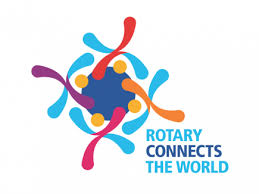 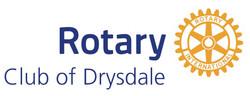 PO Box 123 Drysdale Vic 3222	District 9780   Club 18227    Inc: A0017079Hwww.drysdalerotary.org.auRotary Club of Drysdale Bulletin   BRUCE BANTERMeeting held on Monday 16 March 2020 at Clifton Springs Golf Club starting at 6.30pmApologies:	Catherine Eagleson, Glynis Jones, Martin Richards, Rae Macleod, June Alexander, James Charles, Gavan Inkster, Janet SmithBOARD MEETING NEWS *** VERY IMPORTANT***Rotary for the next 4 weeks have been cancelledPossible restart date 20 April with a talk by Garry Stenhouse.Art Show has been CANCELLED Steps are being taken to get in touch with Sponsors and Artists.Committee formed to examine the art show together with other fund raising possibilities.Art Show Raffle - Sell your tickets as soon as possible.  Return books and money to Rae or Leila.  Draw will take place as advertised.DISTRICT NEWS ***VERY IMPORTANT***District Conference at Swan Hill cancelled.District Assembly has been cancelled as a face to face.Foundation presentation will be online.Rotary International web siteLog onto My RotaryClick onto Learning and ReferenceClick onto the Learning CenterSearch -   Type in GrantsGrants Management Seminar will appearPresident ReportRequest from Drysdale Footy Club for $1000 sponsorshipShelter Box Annual Report Received for members to viewCertificate of Appreciation from Royce Abbey Award to acknowledge 400 recipients of AwardLyle reported 110 artists, 410 paintings. 25% new artist entry. Discussion to be had with reference to Bellarine Art Trail being held Easter Weekend.to be discussed at Board Meeting. Art Show cancellation to be discussed and report back to members. Process to be discussed re refund of Artist entries, Sponsorship, Catalogue Advertisers.Notify Schools of not proceeding with Mentorship Program due to CoronaVirus.Dairy broken into over long weekend, office area trashed and soft drinks stolen. Working Bee to be organised to restore. Thanks Colin Bartlett for being around to meet Police and report back to the club. Soft drink stolen along with some other items. Insurance to be pursued.  Thanks to all who helped clean up Police Awards Night to be postponed until later in the year.Service Excellence Awards: Terry and team distributed posters and forms. Will review closer to time if Award Night will proceed.Leila reported that we have sold 112 books, $250 donations, halt to be put on public shopping centre selling but people are encouraged to keep selling to family and friends so the cause is still supported in this difficult time..Program – Anne Brackley from Springdale Neighbourhood CentreAnne has a passion for history but a very special passion for the history of the “two girls” of which Drysdale is named after: Anne Drysdale & Caroline Newcomb. These are the pioneer women who achieved many firsts. Anne was around 47 when she came here from Scotland in 1839 (the attached link gives a great overview of what transpired). Possibly the first women in the world who were eligible to vote along with approximately 469 voters. Coriyule Homestead was purchased in 2007 for $2,125 million and since then has had many millions spent on it.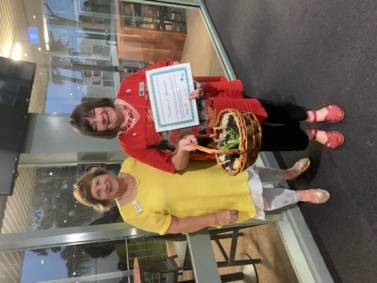 A book was written about the ‘girls’ called The Lady Squatters which brings the girls and their history to life. There is a mosaic in the State Dept building (locally called the upside down building) in Little Malop Street, Geelong that depicts their early life also. 1983 a plaque was placed on the wall of Drysdale Uniting Church. 1988 five diaries were transcribed to produce a play called Ladies of Fortune.There have been many conversations about the possibility of two full size statutes of these pioneer women being placed in the Pioneer Women Park, High Street, Drysdale.Caroline Newcomb was the first woman on the Portarlington Road board and was also the 1st female Secretary of the Portarlington Road Board which eventually became the Bellarine Shire.Anne is so passionate about Drysdale but also very passionate about reaching out to other areas such as Gippsland after the bushfires. SpringDale have embarked on a project of filling baskets with herb seedlings to donate to the people to give them something practical and living for them to move into the future after the fires.Thanks Anne for your never-ending energy and ideas that make our community what it is today.Powerball Confectionary Challenge – held over due to lack of attendance of the draw of number winner MIA.Foundation Flutter – tbaHeads and Tails won by Jan Ward (IOU no stock of chocolate in store)Upcoming meetings March 23	CANCELLEDMarch 30	CANCELLEDApril 6	CANCELLEDApril 13	No Rotary Meeting - Public HolidayApril 20	Behind the Badge – Gary Stenhouse (CSGC) Tentative onlyApril 27	Social Night not at CSGC) Details TBA Tentative onlyPresident:	Bruce Van Every			Secretary:  Caroline RickardMob:		0409 149 025				Mob:  0408 989 221Email:   	Vanevery4@telstra.com		Email:  caroliner.drysdale@ijh.com.auDuty Roster 23 Mar – 13 Apr2020Community News and Important DatesRotary District Conference  ***CANCELLEDSwan Hill20-22 MarchRotary Club of Drysdale - Art Show Easter weekend  ***CANCELLED****9 -12 AprilGuest Speaker LiaisonWELCOME  H/TailsAttendanceRoom set up/pack upSergeant23 Mar   CANCELLED30 Mar    CANCELLED6 AprCANCELLED13 AprCANCELLED